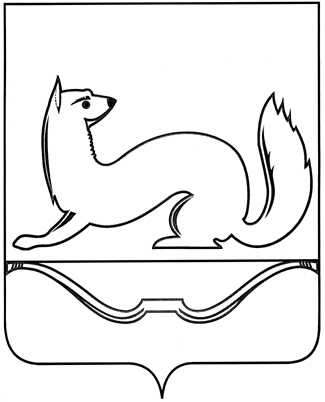 АДМИНИСТРАЦИЯ СЕЛЬСКОГО ПОСЕЛЕНИЯ«ЖИЖИЦКАЯ ВОЛОСТЬ»Комиссия по предупреждению и ликвидации чрезвычайных ситуаций и обеспечения пожарной безопасностиПОСТАНОВЛЕНИЕот 17 августа 2021 года   № 15-КЧСд. ЖижицаО  МЕРАХ ПО ОБЕСПЕЧЕНИЮ ГОТОВНОСТИ К ДЕЙСТВИЯМ ОРГАНОВ УПРАВЛЕНИЯ, СИЛ И СРЕДСТВ КУНЬИНСКОГО МУНИЦИПАЛЬНОГО ЗВЕНА ПСКОВСКОЙ ОБЛАСТНОЙ - ТЕРРИТОРИАЛЬНОЙ ПОДСИСТЕМЫ ЕДИНОЙ  ГОСУДАРСТВЕННОЙ СИСТЕМЫ ПРЕДУПРЕЖДЕНИЯ И ЛИКВИДАЦИИ ЧРЕЗВЫЧАЙНЫХ СИТУАЦИЙ, ПРЕДНАЗНАЧЕННЫХИ ВЫДЕЛЯЕМЫХ ДЛЯ ПРЕДУПРЕЖДЕНИЯ И ЛИКВИДАЦИИ ЧРЕЗВЫЧАЙНЫХ СИТУАЦИЙ, В ОТОПИТЕЛЬНОМ ПЕРИОДЕ 2021 - 2022 ГОДОВ НА ТЕРРИТОРИИ СЕЛЬСКОГО ПОСЕЛЕНИЯ «ЖИЖИЦКАЯ ВОЛОСТЬ»	Во исполнение Распоряжения Администрации Куньинского района от 12.08.2021 № 16 «О  мерах по обеспечению готовности к действиям органов управления, сил и средств Куньинского муниципального звена Псковской областной - территориальной подсистемы единой государственной системы предупреждения и ликвидации чрезвычайных ситуаций, предназначенныхи выделяемых для предупреждения и ликвидации чрезвычайных ситуаций, в отопительном периоде 2021 - 2022 годов», в целях уменьшения риска возникновения чрезвычайных ситуаций, в отопительном периоде 2021 - 2022 годов на территории сельского поселения «Жижицкая волость»  ПОСТАНОВЛЯЮ:	1. Рассмотреть на заседании комиссии по предупреждению и ликвидации   чрезвычайных   ситуаций   и   обеспечению   пожарной   безопасности вопросы, связанных с нарушениями эксплуатации объектов жилищно-коммунального хозяйства.   Срок исполнения: до 24 августа 2021 г.;	2. Организовать подворовые обходы сельских населенных пунктов с целью проведения инструктажей по соблюдению требований пожарной безопасности. Организовать распространение памяток, листовок и иной наглядной агитации по вопросам пожарной безопасности среди населения.   Срок исполнения: постоянно;	3.  Контроль за выполнением настоящего постановления оставляю за собой.	Глава сельского поселения                                                                            «Жижицкая волость»                                      Н.И. Балмышев